            METHODOLOGY   > <   ELDER PARMINDER BIANT                            P R E S E N T A T I O N   BY   A N T O I N E T T E                                                UGANDA  CAMP MEETING  > <  EAST AFRICA                                                      20/01/2020So, in Deuteronomy 22:5, we spent quite a bit of time on this verse, in the book, looking at it from different perspectivesThe last couple of lessons, looking at the verse in the English, as soon as you do that you begin to see problems, you begin to see that you can't just do a plain reading of the verse, because it causes problems.We spoke about people doing things in private, people doing things in public, whether the issue is about the label on the clothing, and if you took the label off would it fix the problem. We've spoken about patterns, and styles of cuts, or fringes, all those things we have addressed. And every time you go down that road, it seems to me, that you end up coming to a place of inconsistency.And so, people begin to pick and choose what they want to do, and how they want to dress.  And as soon as you start getting to a place where we're doing that, we know that there are problems.We looked at the verse in the English, and it's there on the board; what we want to do now is, try to look at the verse in the Hebrew.        The women shall not     wear       that             which pertaineth to a man                                                                                                                 Neither shall a man       put on     garment     which belongs unto a womanSo, as it’s been noted in previous classes, I'm sure you've all studied in the original languages for yourself. You see that there's not parity from the Hebrew to the English, there's not 1 Hebrew word for 1 English word, it doesn't work that way.Do we all agree that we already have an awareness, that it's not 1 Hebrew word equals 1 English word.So, when you go from Hebrew to English, what is the issue that you’re confronted with? So, in the Hebrew it could be several words, and in the English, it could be 1 word. Or it can be the other way around. It can be 1 Hebrew word, which would be several English words.So, often it's that way around, it's a singular Hebrew word and we have multiple English words. And so, that's what we tend to have most of time.So, if it's 1 Hebrew word and you've got 3 English words, so, here's the question, why in the English, if we have added words, why are they not italicized, why are they not put into italics?You've got 1 Hebrew word, and you've got 3 English words, and you believe, if you add words, in the King James, you italicize it, is that right? If you add the words that aren't there in the original, you put it in italics.Daily sacrifice, sacrifice isn't there, so, you add the word sacrifice, and so that people know that, you put it in italics. So, in thousands, literally thousands of sentences, multiple times in verses, you have 1 Hebrew word or 1 Greek word. and you have about 3 English words, and they don't italicize them. Did you know that?   So. we're in this verse, are there any words that are italicized in verse 22 verse 5? Are there any words in italics, yes or no?You can't read the verse, or why don't you know? We're in verse 5, why don't you know if anything's italicized? You don't have a King James? Do you know what italicize means, when it's sloping, but it's not straight, it's an angle?Hold on, I’m checking to see if there’s a problem with your Bible.So, the problem with this Bible is it's not very good, that indeed in her Bible there's no italicized words here. So, this is called the King James Bible, but it's called the King James Bible version 2000. I guess it was published in the year 2000. So, if you look at Daniel 8 verse 11, and it says, “Daily Sacrifice”, sacrificed is not italicized is it?So, she's got a King James but it's a modern King James, and it doesn't have the words italicized.  Does yours, Sister Jackie, do you have italics in yours? Yes.Does anybody else have a King James, which is I guess a modern printing of it, that is not italicized?  So, there’s a couple people who have that. Just so you're aware of that, if you want to do, I guess some rigorous study, you probably want to get a different Bible. Not a different Bible version, but a different Bible. Because it’s useful to know which words are in italics and which words are not. So, sister Monica, any italicized words? Yes. How many? One.And the word is? “are”.  For all that do so “are” abomination unto the Lord thy God. So, the word “are” is not there in the original. For all that do so “are” abomination unto thee unto the Lord thy God.So, in the original, there's enough rigidity there, for them not to be able to just put the word “are” in plain text. So, they're going to add that concept in.So, if we go to, it says, the “the woman” here. In the English this is two words, in the English this is two words.                 H 802      H 3808        The woman   shall  not    wear       that           which pertaineth unto a man        Neither shall  a  man      put on    garment                                    a women’s                                                                       which belongs unto a woman                                 In the Hebrew how many words is it for each one? It's 1 Hebrew word.What number is this? H 802 (women)And what number for this one? H 3808 (shall not) Does everybody agree with that? Put your hands up if you disagree. (Elder Parminder and the class are working out some problems)Elder Parminder: Is that because you're working on the phone, it's a different coding, is it 6 at the end, why is mine different.Elder Parminder reading: “Shalt not wear that which “pertaineth”. All those words are just 0ne word?Elder Parminder’s suggesting: So, E-sword is a cheap Bible program. It's free. And it doesn't use the best quality data sources. It's a public domain sources, which are free obviously. And really is, you get what you pay for. So, if you get free stuff, it tends to be low quality. But it is kind of reasonable, E-Sword is. So, I don't know what programs you're using on your phone, is it My-Sword, most you use Android? And I'm guessing this one's even worse than the King James. So, yep, it says, “shall not wear that which pertain”, it’s all just one word. And there was something else that was a problem last time we look, what was that one?Oh, it was in Daniel 9, totally different subject. Oh, it was the “Daily” in Daniel 8. The “Daily” in Daniel 8 was a different coding. In E-Sword it's a noun, and in your Bible it said it was a verb, I think, or an adjective; adverb.  Desolate, that's right. Yes, that changed the things as well, that was 927.Okay, so, you should all be using computers when you're doing your studies, your phones are not good. Or, what you could do is, it's probably crazy, you probably won’t do it, or you can't do it, is to get a software for your phone, which you pay for. Which means you'd have to pay for the KJV Plus, or the Strong's Concordance, you'd get a higher grade, and better quality one. And I think you'd find, that the one that you've got now, isn't the right one to use. It’s not as good, because it’s free. I assume people just don't have laptops. So, if you've got a laptop and you don't know how to use E-sword, or you need some help with something, speak to me and then I’ll maybe direct you to someone who might be able to help you, while we're here. If you've got a phone, I think you're going to have to resort to buying an app. There's a couple of them, I’ll find some names, the apps normally free, by the way. You end up having to pay for the modules. And the modules can be expensive depending which modules there are.Either that or if you have a laptop E-Sword is pretty good and it's free.So, we'll move on if we're okay, let me just check something. So, all I'm doing is, you can do this on My Sword, has anybody got a Hebrew Bible on their My Sword app? Have you ever downloaded a Hebrew Bible? Anyone know what Hebrew Bible is?  It's only in Hebrew you can’t read it. So. most of us probably wouldn’t bother. But you can get Hebrew Bibles which is just Hebrew, just like you'd get King James which is just English. Then you get King James Plus, or I think in My Sword it's called KJV Light, and then KJV. So, is that how it works on your phones? The Light version is just the English and the KJV is with all the Strong’s numbering. Everybody know what I’m talking about, if you've got an app you should know what I mean.You can get a Hebrew Equivalent, or you can just get the Hebrew, which is not of much help. But you can get Hebrew with the Strong’s numbering attached with it. So, does that makes sense.And if you're going to do that, you can check if it’s missing any information. So, I'm just checking now.  So, in the King James Version, I've got 802, 3808,1961, and then what everyone else had, was 3627.                H 802      H 3808       H 1961                     H 3627        The woman   shall  not    wear       that           which pertaineth unto a man        Neither shall a man         put on    garment                                    a women’s                                                                       which belongs unto a woman                                 So, I guess very few of you got all that structure. If you’re working on the phone all you've got is this one,                                                          H3627                                                    that   |    which pertaineth unto a man                                             garment   |                                   a women’s                                                     |   which belongs unto a woman                                 because you're all using My Sword.So, does anybody have Apple iPhone? No one?So, I've just checked in the Hebrew, and obviously all the words are in different order, but it has all the same coding in the Hebrew, that it does in the King James. Does that make sense?Is that a downloadable app?  Let me check, I think it does, I think it does in My Sword as well. My Sword, it's the same, it italicizes it. If you do Strong’s, does it have the same coding that’s on the board.? So, I've just checked in this Hebrew version that is in E-Sword, it is agreeing with the King James, that there are indeed 1, 2, 3, 4.  I got 4 there. The first 4 Hebrew words are reflected in the original.Any questions on that? 1397 I think it probably says that on your phones, isn't it? Yeah it says 1397.So, you’ll find it has 3; 1, 2, 3. And I've got 1, 2, 3, 4, 5. It’s these 2 that are missing on your phones. And one is missing on yours as well, that’s not good.                                      H 3627           H 1961                                      WEAR                THAT                                                PUT ON              GARMENTThis is not as easy as I hope it was going to be, because we don't even have the information in front of you. So, hopefully we'll be able to work through this together. We're going to go through each one of those 5 words.Even on your phone, if you don't have all those words there in the verse, which you don’t. So, if we agree with that, what you can do, still on your phone, is find out what the definition of those words is.Is everyone okay with that, and how to do that?Is everybody okay with what I've just said? Do we all know how to use My Sword, if you have it on your phone? Who's got My Sword right in front of them and they’re using it? One person.My Sword on your phone? So, several people are using it. So, we've already said that some Bible versions only have 3 words, 802, 3627, and 1397. Let's go ahead and put the rest of it on. We'll go down to the second line before we discuss the point that I was going to make. So, let's go down to the second line. Do we have “neither”? No, you don't.You’re going to have “neither” shall a man, you’ve got H 1397, and I've got H 3808, are we ok with that?                Neither | shall   a  man      put on    garment                women’s              H 3808   |            H 1397In your versions, you’ve only got 1397 for all of this. So, we’ve got, 3808, 3808, “neither” “shall not”, same. We’ve got 1397, we've got 1397.So, here it says, “unto a man”, and here it just says, “shall a man”.So, your version, it says, “neither shall a man” and all it has is 1397, nothing else.Then we've got “put”, so, you’ve got 3847. In my version it’s “put on”, and in your version it just says “put”.                                            H 196I                                                        WEAR                                                        PUT ON                                                        H 3847And the “on” is tucked over to the other side. And 802, “woman's”. There it is “woman's” 802.So, we'll take that out 802. And then one more, 8071. ___H802__   _H3808_   H1961  _______                 H3627___________   1397___        The women   Shall not   wear      that               which pertained   unto   a   man   Neither     shall  a man   put on   garment                                              a womenH3808                  H1397     H3847      H8071                                                           H802So, are we in agreement with all of that?So, as we approach this verse now, this way, and we're looking at the Hebrew words, we've got 1, 2, 3, 4, 5, at the top. And 5 at the bottom, can you see that.Some of the words are straightforward. It says, “neither” at the bottom, 3808, which is the same as “shall not” 3808, straightforward. It says, “unto a man” 1397. “shall a man” 1397.And the rest of it gets a bit different. So, at the top line it says, 802, “the woman” and at the bottom it says, 802. We can see they’re the same word there 802.If all that’s correct, and we'll say that it is, what difficulties are we confronted with now?Look what we’ve done here, we've got the word “woman”, she’s a straightforward noun. And now we’ve turned it into, what here in the English? What was this in the English?So, this is now possessive here, “a women” H802and it's not possessive here, “the women” H802It's totally different but the word is the same.So, what’s being done is, when you translate from one language to another, there's a lot of complexity in that translation that we are not privy to, because we don't understand how to read Hebrew. But you can see there's quite a bit of difference here.So, in your Bible it says, “neither shall a man” and it just says 1397. And here it just says, “unto a man”So, let’s turn to 1397. So, you go to 1397, tell me what 1397 means. Which dictionary do you want to go Into, lexicon or dictionary same thing? Someone’s going to go to BDB,                               BROWN   *   DRIVER   *   BRIGGS And someone’s going to go to Strong’s. So, we’ll go with the Strong version. If you've got Strong in front of you, the first thing before we'd go with the definition, just give a structure of Strong's.So, even though in your phone it might look slightly different, it should be about the same. Let me do it on my phone with you. So, we're in 1397 then if you can see that, you should have something like that, (Parminder is holding up a phone). That looks pretty much the same as it does in E-Sword. It says, 3097 original, it's got the Hebrew coding, there’s a transliteration, that means what that means in English.And then there’s a phonetic spelling, “garbar”, I don’t know how you'd pronounce that. my sounds aren't that good, pronunciation “garbar”, and then it's got Strong’s definition. First thing we notice, it says, it’s from, 1396.So, that tells you this is not a root word. So, it tells you where it comes from. So, the first thing you want to do after you've looked at the word itself, is go to 1396, and see what that says.So, we'll do that in a moment, it says, 3096. Then if you go through the wording, you'll see this consistently in King James. It will give you the definition, then it ends with the colon and a dash.                          DEFINITION - - - - - - - - - -   ;-can you see that on your phones, so everyone can see that? If you’re on your laptop version or your phone version it’s the same,And what does it say after that? “everyone”. Can we see that?So, it says “everyone”. Then it says, “man”, then it says “mighty”.So, when you’re doing a study and you're going to use Strong’s, you want to look for this sign here, ( colon ; and a dash -   = ;- ). And what that's telling you is, everything on this side (right side) is different, to everything on this side (left side).                             Different    <<<<<             <>           >>>>>     DifferentSo, do we trust Strong's? Do we think Strong's is abiding by Millers rule number 5? My sister said no. So, if your answer was no that would mean that we wouldn’t trust him, would we. Because he's not using the same rule.So, we'd say, Mr. Strong is either proud or he's guessing, or he's got some agenda. Do we agree with that, that we don't trust him?So, if we didn’t trust him, we wouldn't use it. So, I’m going to suggest that we do trust him. We trust what he says, but we don't trust him implicitly. So, we have a level of trust, if I can say it that way.So, when you go to the Bible and say, what does this mean, you go to ask a prophet and the Prophet will tell you. You don’t say let me check and ask someone else. We don’t say in a multitude of council there is safety, do we when it comes to Bible? No, we don't.But when we come to Strong’s, do we do that?Do we say, tell us what you think Mr. Strong? And he tells us. And what did we say, “Hold on”, let me do what? Let me ask those three other friends of yours. And who are those three friends that he's got? Mr. Brown Mr. Driver and Mr. Briggs. The problem is, they're in the Confederacy. So, there's a Confederacy of those three men, so, they already have one answer between themselves. So, at least we could say three individual people have come together and understood it, in the multitude of counsel there is safety. So, we must approach this, I'm going to say in the pragmatic fashion, that means practical, carefully. So, we're going to say, we’re going to trust his definition. To trust that that means, he's taken that word in the Hebrew, told you the English word for it, and we say, we can trust what that means.Because we say, he's not guessing, he doesn't have pride and he hasn’t got an agenda.So, he's following the same rules. But we don't give it a big tick, do we? We give it a little tick because we still want to double-check. And who else are we were going to ask? We're going to ask Brown Driver Briggs. This was Strong's.                                  Different   <<<<<    <>   >>>>>   Different                Strong’   >                                TICK                                 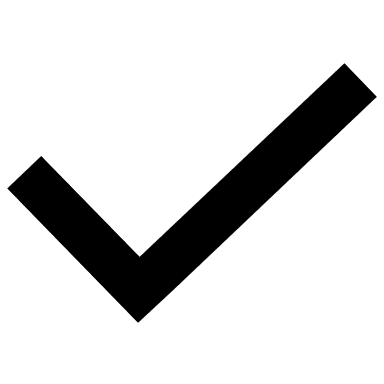                           BDBBrown, Driver, Briggs, is three people, three theologians that came together to produce their concordance, their lexicon, their version of what Strong's did.Have I lost anybody in what I've said so far? For most of us we should know this, but some perhaps don't. If you weren’t familiar with this hopefully, I haven’t confused you.So, I'm saying, let's put it this way, we’ll give Strong’s half a yes, and we’ll give Brown, Driver, Briggs half a yes. So, if we get both of their versions and put them together, what do we get? We say okay, now we understand 100% what that word means.And what we're assuming is, that they’re following rule number 5. If they didn’t, we're in big trouble. You might as well throw away these tools, if we don't believe they're following rule number 5.So, this is definition, what’s after this ( ;- colon and dash ) all of these words, this is not the definition of what that Hebrew word means.                                                 Different   <<<<<   <>   >>>>>   Different             Strong’s  >>                                    1/2                                        BDB   1/2So, what Hebrew word are we into now? 1397. 1397 does not mean that >                                                  H 13971397 means this       > And what is, and Strong's has been helpful to us. What he's done is, he's gone to this word here, 1397 and he says, let me check how that word is used all through the Bible (only Old Testament because it's Hebrew).He takes up all the places that it's found, and what number did you have in your commentaries. So, we've got 68 and 65, sometimes there’s variation depending on how the counting goes, and who produces the book etc.                                                   H 1397                    68 / 65                                                  Different   <<<<<   <>    >>>>>   Different             Strong’s  >>                                    1/2                                        BDB   1/2                                                  100%So, it tells you how many times that word is used, that's one thing. And then it tells you this word could be translated this way, in one place, and this way in another. So, we'll just have a quick view of that. I don't know if you've got that on your phone as well. I got on my phone 70 times.So, it translates as “man” 58 times. 58 times is “man” then “men” then “man's”, then “mighty”, then “everyone”. So, “everyone” I’ll put the “one” up here, 1 time.  And 1 time for “every” So, then I've got “mighty” 2 times.                                                       68 / 70So. don't ask me about math, sometimes these things need a bit more detailed explanation. And you need to check more carefully.The reason is, because the word “man” could also be translated as “men” or “man's” in possessions. So, when you add all of that, you end up getting to that number 70. So, it all adds up to 70 in mine. So, I've got 58, And I've got “men” which is (6) and “man's” which is (2). So, I add another (8) on to that. Plus 8, which is 66. 66 + 4 you get to 70.                                                       68 / 70                                                            If you're ok with that, all I want us to see is that, everything that’s here is not the definition of the word.                                                        68 / 70                                                                                  ;-So, when you're doing your studies, don’t be so focused on this, that comes after the colon. And sometimes this is a long list. Your focus should be here.                         STRONG’S   > >                                                           1/2                                                                            BDB       1/2                                                                                            100%So. if you go to the definition, what's the definition of this word according to Mr. Strong. So, I've got, a “valiant man” or a “warrior”, Generally, a “person”. So. it can either simply be, a “person” or properly it can be a “valiant man” which is a “warrior”.So, if you go to your phones, I’m pretty sure it’s the same. It says Strong’s definition from 1396, semicolon, new thought, properly, a “valiant man” or a “warrior”. Next thought; generally, a “person”. And then it says, “simply”. All that stuff, that’s on the other side.                                                          H1396                                    ;-Simply “every” simply “one” simply a “man” simply “men” simply “mighty” So, you've got two definitions for 1397. What are the two definitions? Definition one is, “warrior”, definition two; just a “person”.So, you've got 2 definitions. So, you need to understand in the context of this verse, which one you want to go for.So, we’ve got 1397. We've got “warrior” or “person”. So, what's another name for “warrior”? A “valiant person”.                                         H 1392                                         Warrior    Person                                         Valiant     Person                                         PersonNow Strong, he's a clever person, he knows, that Hebrew word “garbar” he knows everything about that, but this is a simplified book. Strong’s Concordance it's not for theologians it’s for people like us who don't know anything.  It’s a layman's cut down version of a complicated book. So, he knows everything about this word, but he's not going to tell you everything about the word. So, I'm just telling you that as the fact, it’s true, he knows more than he’s telling you. Brown Driver Briggs these people, they’ll give you a bit more help.So, let's go to Brown, Driver, Briggs they're going to give us a little bit more help. So, if you go to that one, the way they do this is slightly different, they give it like a number.So, this one just got number 1, it's easy. Then it gives you a couple pieces of information. First, it says the origin, so, it tells you where it's from, 1396, that's the same as King James.But it gives you another piece of information. It says what part of speech is it, and this one is a noun. And it says what? “masculine” So, that’s why they're putting “man” here. That’s why they put in the word “man”, because in Strong's definition it just says, “person” a “valiant person” or a “warrior”So, when you go to Brown, Driver, Briggs they're going to give you a bit of information. It's not that Strong doesn’t know, this Strong doesn't tell you this.So, that's why I say it's good to go to both, because both will give you half of the information if you like. So, we know that this is a “man” because it’s a masculine noun. We okay with that. So, let's look at their definition and they say, “man” a “strong man” a “warrior” emphasizing the ability to fight. So, if you put all of that together, we had “warrior”, “valiant” person” “just a “person”. Now we're going to put Brown, Driver, Briggs, tell me what word 1397 is, what does it mean? Combine all those thoughts together, tell me what 3097 is.So, we've understood it’s a “valiant person”, it's a “warrior”, they say a “strong “man” ability to fight, so, encapsulate all those thoughts and describe what 1397 is.Do you understand what I’m asking? No.  Okay, we'll go to 802. And so, if we got all the thoughts of 802, 802 would say, it's a “fair maiden”. So, one thing might just say “woman’ one thing might say “beautiful”, one thing might say ‘unmarried” we put all those thoughts together, and we would say, it’s a fair maiden.A maiden is someone who could be unmarried, fair means beautiful, a maiden is female, so, we could have that title.So, based upon everything that we've read so far, tell me what 1397 is.So, you’re not sure what I'm asking? You have a question? You’re thinking about the question, okay because you’re not ready for an answer yet.A “strong person” we know more than “person”, it’s a noun. So, what kind of noun is it? Masculine. So, you can't say person, because “person” is non gender. So, we'll start again. Before you said, “strong person”, and now you can say “strong man”. So, do we know anything more about this “strong man”. Because a strong man might be a “bodybuilder”, he might be someone who's a “laborer” a “farmer”, could be a “strong man”.So, it means we know it’s more than just being a “strong man”, don't we?So, I just will remind us, when we went to Strong's, what did it say? It gives me two important words. Give me the two important words, when you go to Strong's, brother Rogers.  You introduce something, you say what you say; the key thought on any issue is the introductory thought, give me the two key words. Properly and Generally. Properly and generally, what does it mean properly?Properly means most correct. This is the most correct way of understanding what this word means properly. This is the proper understanding of the word.Then we could say, BUT, generally, it's a “person”. So, all “valiant” men are what? They're all “persons”. Or we can say, all “valiant men” are “men”. If you do high school math this is subset theory or Venn diagrams. So, it's just a subset; particularly or generally.So, let's have another go. It can't just be a strong man; it can be something a bit more than that. We’ve got all these words from Strong ‘s and Brown Driver Briggs, So, I want a definition for this class of what 1397 means. That's right I want you to give a definition, I want you to give your definition in your words, based upon everything that we've read. I know you might not have it in front of you, I can repeat it if you want me to.I’ll repeat all the words; properly a “valiant man” or a “warrior”, generally a “person” a “man” a “strong man” a “warrior”, emphasizing strength or ability to fight.So, when you take all of those thought together, tell me what this word means. I wish to describe this person. It's talking about a person, what kind of person is this? A person who's having…. can't just say person. It's not a person, it's a… it's a man.So, you're saying it's a “strong man”, that’s the same as Brother James said. And I'm saying there's more information than just being “strong” because a “strongman” could be a “bodybuilder”. Now a “strongman” could be a “construction worker”.So, you have this “construction worker” he’s got big huge muscles, and when he sees a mouse he screams and runs away. What kind of a ‘strong man” would you call him? Forget the strong man, what would you call him? A fearful man, some people would laugh at him. So, it’s not just the ability or the property of strength, that we pick up from this definition. There’s other characteristics that we’re picking up. Sister Elizabeth? A soldier. So, sister Elizabeth said 1397 is a “soldier”.Anyone else I’ll open it up now. An “army man”. So, okay we’ll put that in but it's virtually the same. What you're included is the gender, because you’re inferring what? You’re inferring that all soldiers are men.We're not interested in the past, what we’re interested in, are the word.                                                       H1397                                                warrior   person                                                valiant    person                                            A Soldier / Army manSo, we want to try and be true to the word. So, when you just say “soldier” you don't put a gender into that. What we want to try to do, is not bring our preconceived ideas, or the past, present or future into our study. We want to try and be as true as we can to what the word is. And then, what we might do is change it, because of context.So, let’s try and be true to the word itself, in its widest possible sense, in its most accurate sense, we should be number one top interpretation. And then we say it doesn’t fit, then we say, we'll go to number two version. That's how we should be approaching this.If the primary definition fits, that's the one you go for, if it doesn't fit what would you do? You go to version two. How many versions do we have for this word in Strong's? You have two.Don't you we have properly and generally, properly a “valiant man” generally a “person”. If you go to Brown Driver Briggs you have a “man” a “strongman”, a “warrior” how many is that? Three, Brown Driver Briggs. A “man” a “strong man”. So, a “normal man” a “body builder” and a “warrior”. So, we've got different definitions of this word, and we need to decide which was the right one for the context.So, before we do that, let's get a definition that we say, this is the primary thought for this word. Does everyone understand what we'd want to do? So, “soldier” doesn't have gender in it. We’ve got an “army man” which has gender in it.Elder Parminder’s response to a question: We don't want to do that; we just go with what we’ve got. We haven't gone to 1396 yet just with the word that we have. We always have to be careful that we don’t go other places before we finish cleaning up the mess that we have in front of us.So, let's deal with 1397 first and then we'll look at the root word.Because if we've got it correct now, the root word will confirm it for us. If you don’t do it that way, what harm do you do? If you don't do it that way, what's the problem my brother? So, you don't get it, let’s rephrase that in a different way. Elder Parminder response: That’s the correct idea, you don't have a first witness, you lose your first witness. Your first witness is what? 1397. You say, oh um, let's go to 3096.1396 becomes your first witness, and then this does not become your second witness. They end up becoming how many witnesses? Just one witness. Because ones confirming the other, it doesn't work, it breaks down.So, let’s stick here; you got a “soldier”, we've got an “army man”. Who said, “army man”? So, in the army what kind of men do you have? Two kinds. Strong and weak. Everyone who joins the army must go through basic training, and they all are “strong”. What kind of men do you have in the ‘army”? Everyone in the Army is strong. In the army, if you can't pass the test, there’s a test. It’s a bar, if you can't pass the bar you don't get in. And then level us, they don't care if you're here or here, all they care about is, if you're here.So, this is the bar, the hurdle, you and I, we’re here, us. And the “soldier” is there.                                                            * soldier                                                     * Us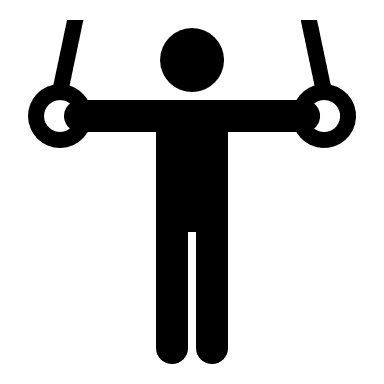 So, they don't care if the “soldier” is here or here, they're not bothered. Everyone is “strong” otherwise you can’t enter. There are two types of “soldiers”. You watched enough movies, read enough books, even in the Bible, you've read enough stuff to know what the two types of “soldiers” are.Elder Parminder answering a question: Properly trained, they're all trained, they all got the uniform. My brother? No.   The one in front, okay, competent and incompetent not cavalry, infantry. We’ve read it about four times, the definitions; Brother Benjamin, what's the first word you said? Courageous.Okay, you've got “valiant soldiers” who have “courage”, or, “cowards”. They’re the two types of “soldiers” that you have. One who are prepared to die, and one, in the heat of the battle they just run away, they melt down. There the two types.So, a “soldier” is that enough information, we've got much more, what was missing here, two things at least. What’s missing? “Man” is missing. What else is missing? “Valiant”, not prepared to fight, that’s missing from here. What's missing in here? “Valiant”.So, we need to think, comprehensively all the information that we have, to try and get a thought here. It’s more than what we've got. Now when we have an argument in the church about should women wear trousers or not, it’s all finished in about five minutes because it says; men don't worry about what women wear, and women don't worry about what men wear.So, we’ve been going for about 20 minutes I think, and we still have not got a definition of what a “man” is, what 1397 is. So, let's try and get 3097.I've showed you the approach, you go to Strong’s, he does half the job for you, you go to Brown Driver Briggs, half the job. We trust both of them, kind of, so they're kind of halfway into rule number 5.                                                   H 1397                    68 / 70                                                  Different   <<<<<   <>    >>>>>   Different             Strong’s  >>                                    1/2                                        BDB   1/2                                                  100%We say, they're using the rule, we trust them, but let's doublecheck because after all they're just human beings. If you don't do that, there’s no point in going to them, because they got their sectarian creed, or they’re show-offs.In fact, Strong's wants to make money by publishing more books, pride isn’t it? Brown Driver Briggs wasn't even trained to Mr. Brown, and he just guesses what he's doing. We don't believe any of those things.Do you believe any of these were moneymakers? No.                                   STRONGS        BROWN DIVER BRIGGSThat they were doing it for fame and fortune? No.You assume they did it for a good noble purpose, they were being objective, and they weren’t guessing; they were clever people.So, we're going to go with what we understand.                                          STRONG’S   > >                                                           1/2                                                                            BDB       1/2                                                                                            100 %We're going to ignore all of what we've done here.                                                          68 / 70Then we went to the words, and we saw properly, this side, generally this side.                                                            H1397                           Properly <<      warrior   person       >> Generally                                                     valiant    person                                                 A Soldier / Army manSo, we want to know, if he says properly, is that the one we should take, or the generally one? Properly, what did someone say instead of properly? What stronger word did someone say? Most correct.So, I like that thought. The most correct way to understand the verse, is this one, this “warrior”, a “soldier” root. So, we’ve got that tied down, So, now what we want to do is, try to understand what kind of a “soldier” this is. It doesn't tell us he's tall or short, doesn't tell us his rank. What does it tell us about this “person” a “man” who can fight? He has the ability to fight. So, a “man” who has the “ability”, did it say ability, it says, he has the “strength” or ability to fight. And, what kind of spirit has he got? He might have the skill, but he has a spirit to him.Sister Emma? Brave.So, a “brave” “fighting man”. Fighting, what does that mean? It means the “ability”, “brave”, “valiant”; we know it’s a “man” So, let's cheat a little bit, who writes this, who’s the author? Moses. Isn't it Moses? Three and a half thousand years ago, Moses. This is Israel, 12 tribes, 11 tribes really. You're going to get Joseph, and chop him in half, two sons, Ephraim and Manasseh, make up the number 12. Everybody okay with that?Did they have any “soldiers”? Yes.My brother, did they have “soldiers”? They do? Brother Benjamin did they have “soldiers”? Not sure.Sister Solange did they have “soldiers”? You can’t hear me, there’s plenty of room at the front, come on down.Do they have “soldiers” when Moses writes this? They don’t.Sister Schneider did they have “soldiers”? You think so, not sure. Put your hands up if you think they have “soldiers”.  Put your hands up if you think they don't have “soldiers”. It shows your mind Brother Benjamin, now you know. Tell us why you think that they don't have “soldiers”. They're still in the wilderness, but this instruction is for whom?They’re going to Canaan, so you can’t use the wilderness, this is Canaan dispensation. They have “soldiers”? So, that's the same answer that Brother Benjamin gave. But this instruction is for when they get into Canaan.So, did they have “soldiers” then, when they get into Canaan, yes or no? No? Who said no?Who are these “people” then, what do they have if they don’t have “soldiers”? They don't have “soldiers”, so, they do what? They fight as a nation. My brother…. So, in the wilderness don’t they fight “people”? Yes, you know they do, you go to your stories. In Canaan they fight with “people”, so they’re still fighting, and this instruction is for Canaan, it's not for the wilderness. They come to the end of the wilderness, now this is for, why we built up all this story beforehand. So, that we wouldn’t have to go over these things again. This is for Canaan, don't be confused that it's being spoken of in the wilderness. This is not wilderness instruction; this is Canaan instructions. In Canaan did they have an “army” or “soldiers”? Yes. At the back; My brother? You think they did?  Elder Parminder response: Okay, so that's a good reminder….Did you say something Sister Jackie? They did.So, this is the rule, you’re in the “army” and, you get paid being a member of the “army” …. No, no we’re here, in Canaan, do they get paid? ___H802__   _H3808_   H1961  _______                 H3627___________   1397___        The women   Shall not   wear      that               which pertained   unto   a   man   Neither     shall  a man   put on   garment                                              a womenH3808                  H1397     H3847      H8071                                                           H802So, in your version of the “army”, I’ll get in trouble, I'm the general, you’re the “soldiers”, to say, you're my minions. The enemy's just at that the gate, everybody gets ready to fight. And so, you’re getting ready, and how many kinds of “soldiers” are there? Two kind.I’m saying, we've got two kinds of “soldiers” here, I know you're all dressed up to fight, but if any of you are scared what can you do? Go home? No.So, have you ever heard of an “army” where the “person” says if you don't want to fight you don’t have to fight, a proper “army” I mean. Of course not. Because when half of you leave, what's the other half going to say? They’re going to say, if they don't fight, we don't fight. We didn’t have a chance to win when there were a hundred of us. And now it is only 50 of us left, we’ve got no hope.  Is that how armies work? No. So, if we're going to go to Deuteronomy 17, and then they say, oh by the way you got some tender family, you don't have to go, it’s okay you can go relax.Do they have an “army”? No.Now, when we talk about “army”, armies have certain characteristics which is primary one; obey without question. The boss does not give the minions, the general does not give the “soldiers” a choice, do they? He says, oh wakeup anytime you want, when you’re ready and after finishing your breakfast then if you feel like it, we'll go and have a fight. So, this is not what we would call a proper “army”, it doesn't have the characteristics of a proper “army”. When we talk about “army” what we end up really meaning, is a group of “people”. Which normally we would call a “standing army” or a “professional army”. They're “soldiers” whether they fight or whether they don’t fight, aren't they?So, you can join the army today here in Uganda, and you could be in the Army for 30 years, and you never do what? You never fight. So, what are you doing all day long? You're just living off the rest of the people.Is that the model that they had in the time of Moses? No. They did not have a “standing army”,What did they have? They have what’s called a Militia. And Militia is, everyone’s  a farmer  a builder  a teacher, and when the time to war comes, what did they do? they beat their ploughs into swords. Joel chapter 3. And when the war is finished, what do they do? They get their swords and they beat them back into ploughs, or into tools. So, this “person” is not a “soldier” or an “army”, because they don’t have one. So, I want to take that concept out of our discussion, because “army” is a very rigid and fixed term, it was back then, and it is today. I’ll give one story that you're all familiar with.David his King, and what does David want to do?He what's to copy …who’s he wants to copy Sister Snider? All the countries around him. And what’s the way he wants to copy them? He wants to check out how “strong” he is, so he says to his general, go and count how many ‘soldiers’’ we’ve got. And what does Joab know? He knows it’s sin. Because David is saying, I want to check how strong, I am. The strength is in me and my organizational skills, and Joab knows it's wrong. What's the warning that’s given to Israel when they get a king, what will he do? He says yes, he’ll take all of your children, all your daughters will do one job, and all your sons, all the strong ones, he'll put them in the “army”. They’ll just sit there in the “army”, that is called a draft isn't it? A draft when the government forces people of a certain age to join the army. They don't have a choice. It's a “standing army” which means. they stand around doing nothing until there’s war.So, there is no such model here. So, I like this one, a “man” who has the ability to fight and he's brave. I like this one a “brave fighting man”, this one, with the “soldier” the implication is that there's an “army” and there isn't an “army” there, we’ve cheated remember that. We’ve cheated because we're not just being strict to the word itself, we’ve looked at the context.But even if you look at the context, it just says, what word does it say?Warrior, and anyone can be a “warrior”, you don't have to be paid, you don’t have to be a “soldier”. So, I think we’re still being true to the word, but we aren't bringing in our own thoughts. “Army man” again we added this word, this concept, from “army”. Are we all reasonably happy with these two definitions? They say the same thing, a “man” who has the “ability” to fight, and is “brave”. This one says, a “brave fighting man” it’s the same thing, it's just a shortened version. So, we've got option 1, a “brave fighting mam”. Option 2, not “coward man”, not juxta positioning we’re going to the definitions, “Powerful man” is here, has the “ability”. The ability to fight means you're going to win, you’re an expert in combat. ‘Valiant” is here,” brave” is “valiant”, that’s the   first definition, a “person”. We’ll call it a “man” because it's a masculine noun.So, this is any kind of a “man”, this is the Baker and all the Baker knows to do is attack dough. And this “person” he has the ability and the bravery to go and confront an enemy. We’ve got two definitions for the word, are we okay with that?So, we go to this verse and we just destroy the whole thing because we oversimplify, and we've spent an hour just with one word. And it's not even one of our primary words.What are our primary words? “Pertaineth” and “that”, they’re our primary words. This is just a minor word and we spent an hour trying to get this one straight.So. the problem is we don’t spend enough time and make enough effort in trying to understand what is going on,So, the other thing that happens is, what we might think is a minor word, on closer investigation, might rise up in our estimation. So, do we know which one it's going to be? Not yet. What should we assume? One or two?Which version, one or two? Which one should we assume, because we're not hundred percent sure yet? Why? Strong's, the most correct, this is the most correct version. So, use common sense and go to the most correct answer, if it doesn't work you go to the next one, isn’t that what Miller tells us to do? Yes, go for the obvious, if it doesn't work, then go for the next version.So, let me ask the question. If you're able to, go back to the old way of thinking, if we haven't gone too far, or you've been brainwashed. The old way of thinking, what is this verse saying?  Standard Adventist teaching, “a man shall not put on”… okay so we'll go with this one.                          a man   put on   garment                            a women                             H1397     H3847      H8071                                      H802So according to that definition, the way it’s used, the way Ellen White uses it; are we all okay with it now?So, the question is this, my brother at the back, version 1, version 2. The word is “man”, we've got two versions for the word.   a “man” who has the ability to fight and he's brave.      a person  “brave fighting man”.                                                       a manOne it says “solider” and the other one says, “normal”, 1 says “soldier “, 2 says “normal man”.So, the way we normally read the verse, what “man” are we using, version 1 or version 2? When we say “man” in that verse, the way Adventists use it. the way you used to use it I’m assuming.? Version 2. Does anyone disagree with that?Does everybody understand the thought process that my brother went through to say, we will use number 2 version? Does everyone understand why he said that? Go to Ellen White's usage of the verse, which “man” is she talking to “Soldiers” or “normal men”, talking to “normal people”. So, the way we use this verse, is version 2.Straightaway now, what's the problem brother Paul? Elder Parminder says, “I don't know what else to say without given the answer”. The way we approach it as Adventist, is we look at this verse and we say. this “person” is number 2, that’s how we approach it. And I'm asking, what’s the problem with that, why is that problematic?So, the way they approach it, they don’t understand what the verse is teaching. But I want us to investigate what the problem is. So, we can ascertain, if they're approaching the verse properly or if they're not.I want to know what the issue is, what the problem is, my brother what's the problem? We ‘re using version 2, what's the problem with using version 2?We haven't even studied the passage; most people have never gone through this carefully or as careful as we have. No one's done any of that. They read the verse and they say, we know what kind of a man this is.What kind of man is that? “Normal man”. They say, we know that. What's the problem? Preconceived ideas?Sister Emma what's the problem. how do you know it's not the correct definition?Brother Rogers, what's the problem? Safety?Before we go to the original intent of Moses, let's not jump so far, to the original intent, what is the original intent? How do you know, what’s the statement that we said? Strong says, the most correct. What we've done is, we have ignored the most correct understanding of the word. And we just said, it's the least correct Now it's okay to have the least correct understanding if you can prove it to be so, but without even studying it, why would you go to the least correct understanding, or not the most correct understanding.Now, if you had studied hours and hours on this thing, and I have studied, and we come together, and we can’t agree, I’d say, did you even study the verse, you’d say, of course we did. We studied it and we came to version 2, I’d say, good that’s fine we disagree, let’s try and see why.But people haven't even studied the verse, and they're going to go for the least correct answer without even looking, without even thinking. Is that safe? Of course, it's not safe, it’s not following Miller's rules.You go from the most obvious to the least obvious. It doesn't have a rule that says it that way, but I'm saying you can summarize at least a few of these rules in that concept. Does that make sense? Yes?So, unless you can prove, that it’s not the most correct view, which is view number 1, unless you can prove it's not the most correct view, what is that “man”? It’s a “brave fighting man”.So, this story, verse 5 chapter 22, is about what kind of a “man”? “A brave fighting man”. It's not about any “man”.So, now let me ask you. What's the most important word, “that” or “pertaining” or “man”?Because now “man”, is going to do what? It's going to change your whole perspective of what this verse means.    a “man” who has the ability to fight and he's brave.      a person  “brave fighting man”.                                                       a manWhat seems obvious at first sight sometimes isn't, you must go through an iteration. So, let’s summarize. We've got all the Hebrew words, we went through Strong's, and showed how to use Strong’s. Don't worry too much about this bit, after the colon and the dash. This is the definition                                                    H 1397                                    68 / 65                                                  Different   <<<<<   <>    >>>>>   Different             Strong’s  >>                                    1/2                                        BDB   1/2                                                  100%We trust Strong’s halfway. We're going to get additional help, because we're ignorant and we don’t have a lot of money. And even if we had a lot of money, it probably won't help us. We go to the cheap free versions; we don’t go to the complex ones. And by the way, both have more complex version of their own books. These are the cut-down versions for people like us who are ignorant. So, we're going to get help from Strong's, help from Brown Driver Briggs, half and half, I’m saying that's a hundred percent, because that's all we can manage.Because there’s no point in spending a hundred US dollars on a good dictionary that you can't even understand. You might as well go for this cheap free one. At least you have working knowledge. Because we're not trained to use the equipment, there's no point in buying expensive equipment, buy cheap equipment. There’s another dictionary that we use which is Thayer’s if you come across that. Hebrew, Strong’s, and Brown Driver Briggs.So, Hebrew and Greek, this is Strong's and Brown Driver Briggs. This is Strong and Thayer’s.                                    HEBREW                GREEK                                     STRONG                     STRONG                                         BDB                          THAYERThayer’s is, Mr. Thayer, he produced the same thing in Greek.Then we said, let's look at this one 1397, we went to Strong's and then we went to Brown Driver Briggs.We got different definitions in two areas, “a valiant warrior” and just the “normal person”. We saw that it's a “masculine” noun. So, it becomes “gender” specific, so, it's a “man”. So, it's a “valiant man” it's a “normal man”. Don't we want to understand which one is the primary definition?It tells us, primarily and generally; primarily we're going to say means most correct. Generally, means least correct. We’ve got definition of number 1, “brave fighting man”. Version 2, just “a man”.When we approach this verse normally, we just say, “any man”.So, we've gone from version 2 and we haven't even studied it, and why would we do such a silly thing? Why would we go to a secondary definition, a weaker definition, without even checking that that's not the right approach?  It's not how we should approach a study. Go to the most obvious answer, the most obvious version is, a “brave fighting man” or “warrior”. Who is trained to fight and they're brave to fight? That’s the context of this passage, that’s how we should be approaching it unless it's proven to be wrong. So, that’s what we've summarized so far.And just one more point. All of this was just a “man”,                                                           H1397                           Properly <<      warrior   person       >> Generally                                                     valiant    person                                                 A Soldier / Army man          A “man” who has the ability to fight and he's brave.      a person         A “brave fighting man”.                                                       a manSo, here it is, “a man”. All of this is just added information. This is not “a man”. Doesn't it say not “a man”? In your Bible version, it doesn't even have the word not there.So, if your Bible versions work correctly, it just said “man” the King James translators must try to understand and conceptualize what this verse is teaching.So, some Bible versions give the word “not” here, and some don’t. So, depending what the Hebrew version you're using.And those Hebrew versions, they don't have all the Hebrew words. they just got “man” here. And so, you must add all of this information based upon context.             H802     H3808           H1961                                     H3627                      1397    The women   Shall not        wear      that             which pertained   unto   a   man             Neither    shall  a man   put on    garment                                           a women           H3808                    H1397    H3847      H8071                                                      H802The word itself doesn't say, “not a man” the word itself just says, “a man”. And by contrasting or comparing, juxta positioning, if he says, “not” then it must mean “not”, so, they've added that in here. But they will not italicize it because they say it's obvious, which is important.If you have Bible version that says the word 3808 is not there, they have now juxtaposed that verse, which is the same thing that we do. They juxtaposed we juxtaposed, and therefore you know that the principle of juxta positioning is true and correct. And therefore, you know that when we juxtapose that, and we created a chiasm, it’s correct because it's the same thing that the translators are doing. So, we know we're headed in the right directions, so, let's summarize again. We're saying, we understand the English, the English is not the original. Now we understand the English, and in the English it all makes sense, “men don't wear women clothes and women don’t wear men clothes” finished. That’s what Ellen White's going to do.The problem is, it becomes extremely impractical and confusing. Because we don’t even know what women's clothing are. Are women’s clothing trousers or is women's clothing the label that says that. Is blouse, a man’s clothes or women’s clothes? Because as soon as we called it a shirt it then becomes a male. Blouse is for women shirt is for men.And you could cut them, and you can make them look very similar, the only difference would be the label. I know in some cultures the buttons are put the other way around, just to reinforce the point, but they wouldn’t need to be done, it’s a very practical purpose.So, I'm saying as we approach the verse, our primary definition for “man” should be what? “A brave fighting man”. I don't want to labor the point too much, but if we were to look at all of that from this perspective, and we start checking if it’s correct, now we're going into what territory?Deuteronomy chapter, what chapter deals with “brave fighting men”? Chapter 20? So, it’s several chapters?What’s the primary one that deals with fighting, The Laws Concerning Warfare. Deuteronomy 17 confirm that for us.  “The Laws Concerning Warfare”, chapter 20. Who said chapter 17, why did they say chapter 17? Chapter 17 it’s basically the legal decisions by priests and judges and the laws concerning the kings of Israel, so it's not chapter 17, it’s chapter 20.So, we’re back into the framework of chapter 20, if this is correct and this is how we should be approaching the subjects, shouldn’t we?              H802     H3808           H1961                                     H3627                      1397    The women   Shall not        wear      that             which pertained   unto   a   man             Neither    shall  a man   put on    garment                                           a women           H3808                    H1397    H3847      H8071                                                      H802We should approach it that way until we're proven to be wrong! You have to prove me wrong I don't have to defend myself; we'll discuss that in our next class.The way we even approach our studies is often wrong. People say, “Prove what you're saying is correct”. I don't have to prove anything; the burden of proof is upon you. You must prove me wrong I don't have to prove myself correct. let's pray Heavenly Father as we meditate and study upon your word we ask Lord that we too would be brave and courageous to standup against opposition against ridicule against those who would mock us and disparage the work that you're doing here on earth help us Lord to be true and honest in our assessment of what this passage means may we not come with preconceived ideas that would be detrimental to us and yet we know that we need to bring our life experiences our study habits all of those things to bear upon this subject to help us as we come together may we please come into unity with each other help us to do this in the few remaining days that we have together and pray in Jesus name